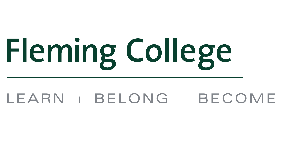 Coordinator Two-Step Compensation Request FormAs per Article 14.03A3 in the Academic Employees Collective Agreement and HR/Academic Procedure HRA-001:  Coordinators – Program and Discipline/Subject, Coordinators whose programs have exceptional complexity factors may be granted a second-step stipend on the authority of the Dean/Chair.  Coordinators meeting the criteria below will be given only one second-step stipend, even if they meet the criteria in more than one area. If the Coordinatorship is shared between two faculty, the second-step stipend will be divided between the faculty.  The second stipend cannot be converted to release time.Section 1:	Consider the following questions and check the criteria that apply.  Detailed rationale to be completed in Section 2 to clearly describe the scope and scale of the complexity.Section 2:	Detailed Rationale – Provide rationale for each criteria checked in Section 1 – use additional space where necessary.Routing:  Dean/Chair   VPAE  HR ConsultantRev 2:  February 1, 2020Coordinator Position (Program/Discipline):  Effective Date: Criteria/DescriptionGuiding QuestionsA - Non-College locations requires ongoing  planning and management of curriculum delivery (operational logistics; equipment transfer; liaison with non-College personnel)What are the specific locations?What equipment is transferred and when?What are the logistical challenges?B - Oversight and coordination of the operation of a business venture (establishing and running business enterprises that serve as applied learning opportunities)What is the annual budget?What is the frequency & level of activity?  (# of clients, events, etc.)What is the staffing model?  C - Program viability is dependent on revenue-generation and/or alternate funding sources for equipment and infrastructureWhat are the specific revenue sources?What equipment and infrastructure is supported through revenue generation?What would be the impact if alternate funding was not generated?D - External certification and/or accreditation requires significant administrative work and networking with external partners (authorities or over-sight bodies with which the program must comply or work)What are the specific certification and/or accreditation bodies?How often does certification and/or accreditation occur?What additional administrative work is required and when?E – Programs with three or more intakes during the academic year (multiple orientations, large number of education plans and probation, significant tracking)How many intakes during the academic year?How many orientations are conducted and what is the extra work associated with these?What additional administrative work is required?F – Bundling of multiple programs with small student numbers and/or where financial circumstances warrant  and Coordinators are not receiving the required baseline release hoursWhy is additional release time not a viable option?What are the specific complexities involved with the multiple programs?What are the total number of students in all programs combined?What are the extraordinary circumstances that constitute a financial exigency situation?Criteria (A – F in section 1)Rationale (see Guiding Questions in Section 1)Dean/Chair Signature:VPAE Signature:Date:Date: